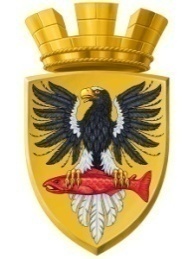                           Р О С С И Й С К А Я   Ф Е Д Е Р А Ц И ЯКАМЧАТСКИЙ КРАЙП О С Т А Н О В Л Е Н И ЕАДМИНИСТРАЦИИ ЕЛИЗОВСКОГО ГОРОДСКОГО ПОСЕЛЕНИЯот 19.02.2016                                                                                 № 114-п      г. Елизово	В соответствии с Федеральным законом от 06.10.2003 № 131-ФЗ «Об общих принципах организации местного самоуправления в Российской Федерации», Уставом Елизовского городского поселения, постановлением администрации Елизовского городского поселения от 24.12.2009 № 381-п «Об утверждении положения о комиссии по установлению и регулированию тарифов в Елизовском городском поселении, решением Собрания депутатов Елизовского городского поселения от 12.04.2011 № 51 «О делегировании депутатов Собрания депутатов Елизовского городского поселения в состав некоторых комиссий Елизовского городского поселения»ПОСТАНОВЛЯЮ:Утвердить состав комиссии по установлению и регулированию тарифов в Елизовском городском поселении согласно приложению к настоящему постановлению.Управлению делами администрации Елизовского городского поселения опубликовать (обнародовать) настоящее постановление в средствах массовой информации и разместить в информационно-телекоммуникационной сети «Интернет» на официальном сайте администрации Елизовского городского поселения.Настоящее постановление вступает в силу после его официального опубликования (обнародования).Постановление администрации Елизовского городского поселения от 24.05.2012 № 246-п «Об утверждении состава комиссии по установлению и регулированию тарифов в Елизовском городском поселении» признать утратившим силу.Контроль за исполнением настоящего постановления оставляю за собой.Глава администрации Елизовскогогородского поселения							Д.Б. ЩипицынСОСТАВкомиссии по установлению и регулированию тарифов в Елизовском городском поселенииОб утверждении состава комиссии по установлению и регулированию тарифов в Елизовском городском поселении Приложение к постановлению администрации  Елизовского городского поселения от 19.02.2016  № 114-пПредседатель комиссииМаслоВладислав АнатольевичЗаместитель Главы администрации Елизовского городского поселенияЗаместитель председателя комиссииОстрогаМарина ГеннадьевнаРуководитель Управления финансов иэкономического развития администрации Елизовского городского поселенияЧлены комиссииКогай Павел АлексеевичЗаместитель Главы администрации Елизовского городского поселения - Руководитель Управления жилищно-коммунального хозяйства администрации Елизовского городского поселенияПятинкинаИрина АлександровнаНачальник отдела муниципальных программ, прогнозирования, инвестиционной политики и предпринимательства Управления финансов и экономического развития администрации Елизовского городского поселенияЛуцева Ольга ВладимировнаСоветник отдела реформирования жилищно-коммунального комплекса и правового регулирования Управления жилищно-коммунального хозяйства администрации Елизовского городского поселенияКудрявцев Юрий АлексеевичДепутат по избирательному округу №1 Собрания депутатов Елизовского городского поселения(по согласованию)ХаритоновСергей ВладимировичДепутат по избирательному округу №4 Собрания депутатов Елизовского городского поселения(по согласованию)